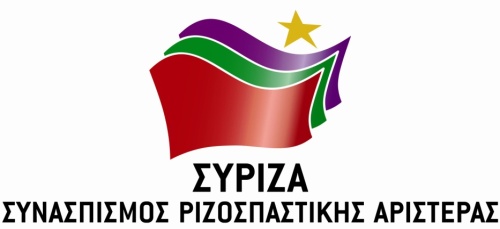 Προς το Προεδρείο της Βουλής των ΕλλήνωνΑΝΑΦΟΡΑΓια: Υπουργείo Οικονομικών          Υπουργείο ΑνάπτυξηςΘέμα: «Αίτημα να συμπεριληφθούν και άλλοι ΚΑΔ στα μέτρα ελάφρυνσης»Ο βουλευτής Νίκος Συρμαλένιος καταθέτει αναφορά την κοινή επιστολή όλων των Εμπορικών και Εμποροεπαγγελματικών Συλλόγων Κυκλάδων προς τους αρμόδιους φορείς, στην οποία αναφέρεται  ότι στους ΚΑΔ για τους οποίους ισχύουν τα μέτρα ελάφρυνσης, δεν συμπεριλαμβάνονται πολλές δραστηριότητες που πραγματικά βάλλονται από την παρούσα κατάσταση (π.χ. οπωροπωλεία, ιχθυοπωλεία, ζαχαροπλαστεία, επαγγελματίες όπως υδραυλικοί, ηλεκτρολόγοι, τεχνικοί, εγκαταστάτες συστημάτων ασφαλείας και κλειστών κυκλωμάτων, ξυλουργοί και άλλες πολλές ειδικότητες που η εργασία τους στηρίζεται σε επισκέψεις είτε σε σπίτια είτε σε επιχειρήσεις που είναι αδύνατες πλέον λόγω επικινδυνότητας). Αναφέρουν ότι και σε αυτές τις μικρομεσαίες επιχειρήσεις η επισκεψιμότητα και ο τζίρος τους είναι μηδενικός. Επίσης, αναφέρουν ότι ένα ακόμα σοβαρό θέμα που απασχολεί τις επιχειρήσεις είναι οι επιταγές που λόγω του σχεδόν μηδενικού τζίρου είναι αδύνατο να καλυφθούν από τους περισσοτέρους. Επισυνάπτεται το σχετικό έγγραφο.Παρακαλούμε για την απάντηση και τις ενέργειές σας και να μας ενημερώσετε σχετικά.Αθήνα, 24/03/2020Ο καταθέτων ΒουλευτήςΝίκος Συρμαλένιος